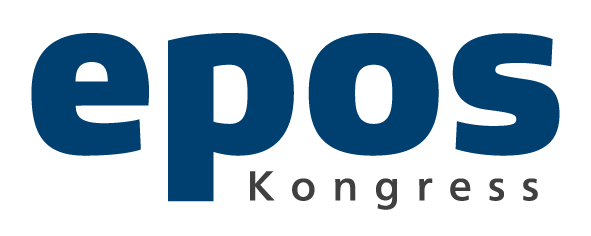 Bewerbung für den EPOS Award 2020EPOS zeichnet Unternehmer aus, die als Sinnstifter Geschichte schreiben. Ihre Erfolge und Geschichten wollen wir sichtbar zu machen und ihnen eine öffentliche Bühne bieten. Wir suchen mutige Unternehmer, die ihre Nische gefunden haben, ihrer Leidenschaft folgen, Krisen bewältigen und Verantwortung übernehmen. Selbstverständlich können Sie sich auch selbst bewerben.Name des Bewerbers:Name der Firma:Webseite:Größe des Unternehmens:   		O Selbstständig (keine Angestellten)					O 1 bis 100 Mitarbeiter					O über 100 MitarbeiterBegründen Sie Ihre Bewerbung: In welchem Bereich schreiben Sie als Unternehmer Geschichte? Welche Krisen haben Sie überwunden? In welchen Medien (Print, Online, Social Media) erzählen Sie Ihre Geschichten?Anmeldeschluss: 20. September 2020Alle Einsendungen werden von der Jury ausgewertet und drei Unternehmer für den Award 2020 nominiert und beim Epos Kongress am 18. November 2020 persönlich ausgezeichnet.